Р А С П О Р Я Ж Е Н И Еот 16.07.2020   № 1283-рг. МайкопО закрытии движения транспорта в г. МайкопеВ связи с проведением ООО «Кайман-Строй» монтажных работ открытым способом по ул. Пушкина в г. Майкопе: 1. Закрыть движение транспорта по ул. Пушкина от ул. Гоголя до        ул. Жуковского в г. Майкопе с 20:00 часов 18.07.2020 до 06:00 часов 19.07.2020. 2. Рекомендовать руководителю ООО «Трансюгмонтаж»                        (Ю.И. Бородавкин) разработать временную схему движения транспорта автобусных маршрутов на указанный период, согласовать и утвердить их в установленном порядке.3. Рекомендовать ответственному за проведение работ                             (М.А. Купалов) согласовать с МКУ «Благоустройство муниципального образования «Город Майкоп» организацию движения транспорта на указанном участке улично-дорожной сети на время производства работ, и уведомить отдел ГИБДД ОМВД России по г. Майкопу (г. Майкоп,                 ул. Ворошилова, 225), ФГКУ «1 отряд федеральной противопожарной службы по Республике Адыгея» (г. Майкоп, ул. Хакурате, 642) о дате, месте и времени производства работ.4. Настоящее распоряжение опубликовать в газете «Майкопские новости» и разместить на официальном сайте Администрации муниципального образования «Город Майкоп».5. Настоящее распоряжение вступает в силу со дня его подписания.		Глава муниципального образования «Город Майкоп»                                                                           А.Л. Гетманов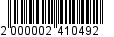 Администрация муниципального 
образования «Город Майкоп»Республики Адыгея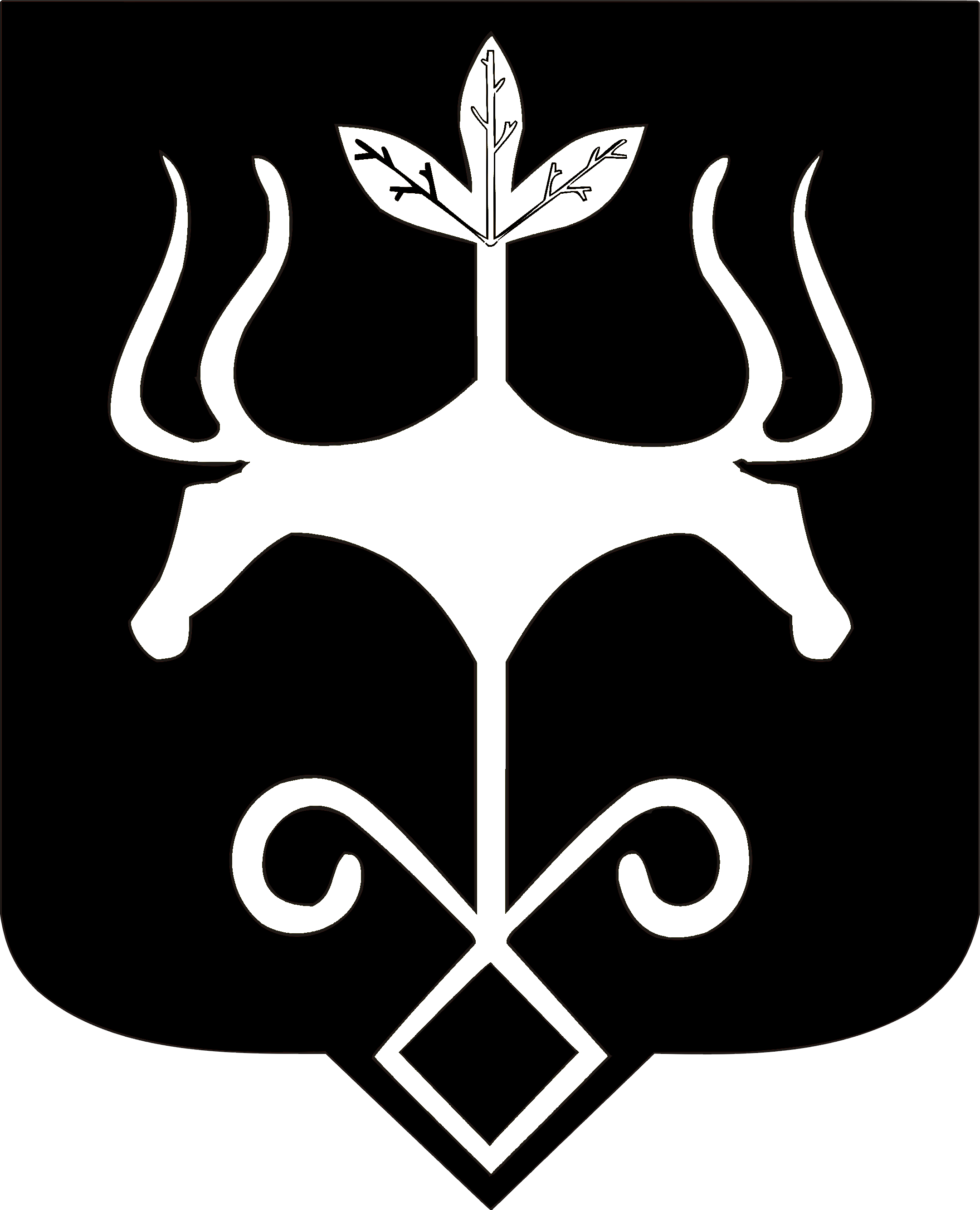 Адыгэ Республикэммуниципальнэ образованиеу 
«Къалэу Мыекъуапэ» и Администрацие